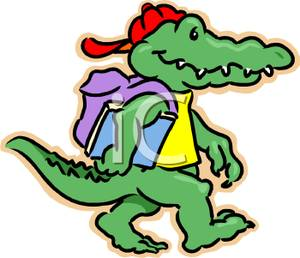 Mrs. Meredith & Miss Kelsie’s Pre-KAug. 9, 2019It has been a fantastic first week of Pre-K! Everyone is doing great learning the rules, routines and materials in the classroom. They are so sweet and are showing respect and kindness. We can tell that you’ve worked with them at home as they learn and grow.THANK-YOU SO MUCH!!! For all the supply items!It truly takes a village. We hope you are ready for this year, as you will play a BIG part in our classroom. You will be helping us with at home projects & checking Friday Folders, as well as other FUN things like chaperoning a field trip, coming to read during story time, helping during special events, or having lunch with us.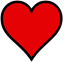 We want you to know how much we will love and care for your children! Being with the children each day brings both of us so much joy and excitement! They are going to thrive, blossom, and learn so much this year, it will amaze us (and you) everyday!. We are going to have a terrific year. Please don’t hesitate to call or email us if you ever need anything. We can’t do this alone. We are truly partners in education your child.Sincerely,Meredith Armistead and Kelsie Wallmeredith.armistead@cowetaschools.netkelsie.wall@cowetaschools.net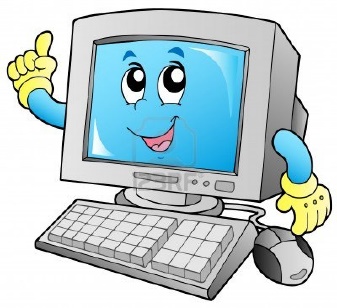 www.asesprek.weebly.comDon’t forget to check out our class website!We’ll be posting pictures, the weekly newsletter, dates to remember, volunteer opportunities, and much more throughout the year. It’s a great way to see some of the FUN things your kiddos are doing at school.